Les causes de la Grande DépressionQUELLE EST LA GRANDE DÉPRESSION?La grande dépression a duré de _________ à ________   et a été la pire catastrophe économique à frapper le monde moderne.  Des ______________ de personnes ont souffert lorsqu’elles perdaient leur  _______________ et que les conditions de vie se détérioraient.LES CAUSES IMMÉDIATES1. LE KRACH BOURSIER DE 1929La grande depression a été déclenchée par l’effondrement du marché le  _____________________________.C’est devenu le « ______________________” ou “_____________________.” Les ___________________________ (shares) se sont effondrés aux É-U et au Canada.  Les investisseurs se sont rendus compte que leurs actions étaient trop ______________ et ont essayé de les ______________ toutes en même temps. __________________ actions ont été échangées et ont perdu la ____________                    de leur valeur (9 milliards de dollars).De nombreux investisseurs ont perdu toutes leurs économies et ont fait _________________ (bankrupt).2. SÉCHERESSE DES PRAIRIES DE 1929La sécheresse a duré ________________. La peste des __________________ a détruit de nombreuses cultures.  L’absence de __________ a transformé des sections de l’ouest en bancs de  ________________. Les économies de l’_____________ et du _____________ ont souffert parce que les agriculteurs ne pouvaient plus se permettre d’acheter des produits _______________________.Pendant que les agriculteurs des prairies luttaient pour survivre, L’Australie, La Russie et l’Argentine avaient d’énormes récoltes de ________. Le prix du blé est ainsi passé de 1.29$ le boisseau en 1928 à _________      en 1932.Les choses sont revenues à la normale en 1939, mais 250, 000 agriculteurs avaient __________________ leur ferme dans l’ouest et étaient au ___________ dans toutes les villes canadiennes. DUST BOWLSUn bol à poussière est “une zone de terre où la __________________ a été perdue et le sol réduit à la _______________ et érodé, surtout en raison de la sécheresse ou de __________________ agricoles inappropriées.”LES CAUSES SOUS-JACENTES1. RESSOURCES NATURELLESL’économie du Canada dépendait de la vente d’_________________ vers d’autres pays, principalement vers les É-U, et les ressources naturelles constituaient la ___________________ de ces exportations.  Le __________, le __________________, les ____________________, le ________________ et le _________________ ont contribué à la prospérité du Canada.  Les bons moments dépendaient de la ________________________ de la ______________ de ces produits. 2. ACHETER À CRÉDITAcheter à crédit est devenu très populaire dans les années 1920 (dépenser de l’argent que tu n’as ________).La plupart des gens et des entreprises des années 1920 étaient trop ___________ quant à l’_______________.Les agriculteurs, les entreprises et les individus ont _______________________ de l’argent et se sont _____________________ aussi longtemps qu’ils avaient les moyens de faire leurs ____________________ mensuels.Certaines personnes ont acheté des actions de la société à ______________.3. SURPRODUCTION DE MARCHANDISESDe nombreuses entreprises ___________________ et ___________________ leurs marchandises dans des entrepôts dans les années 1920.Il n’y avait pas assez de ________________________ pour tous les produits.Les entreprises ont acheté plus de ________________ et _________________ plus de travailleurs pour les usines dans les années 1920. Les agriculteurs ont acheté plus de ________________ parce qu’ils étaient optimistes comme tout le monde au sujet de l’avenir. 4. TARIFS ÉLEVÉSPour protéger les entreprises canadiennes et leurs travailleurs, le gouvernement a ____________________ les droits de douane sur les produits importés. D’autres pays ont également augmenté les tarifs, ce qui a entraîné une diminution du ___________________ et des ________________ de produits canadiens. La demande de marchandises en provenance du Canada a commencé à diminuer après ______________ et les travailleurs canadiens ont été mis à ____________.L’augmentation des tarifs a encore ___________________ les économies. Selon toi, quelle est le message derrière cette caricature politique ?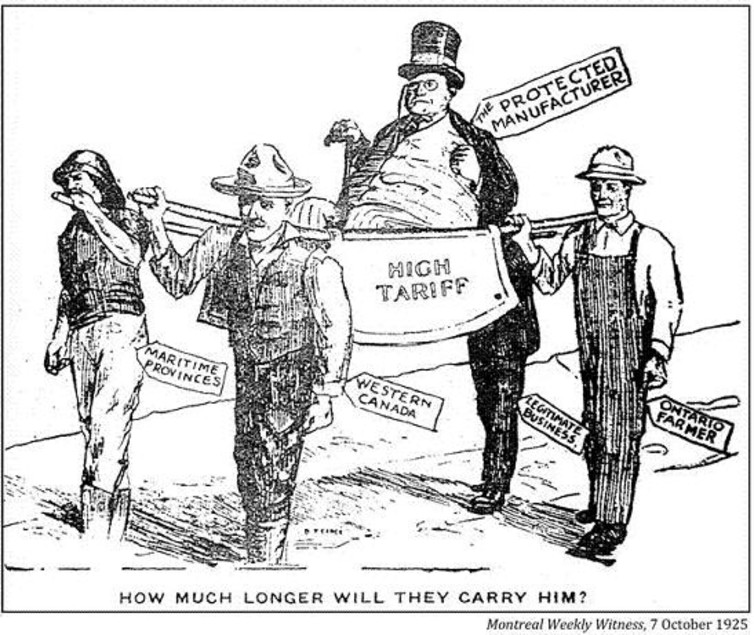 ________________________________________________________________________________________________________________________________________________________________________________________________________________________________________________________________________________________________5. FAIBLES REVENUS DE CERTAINS CANADIENSContrairement à ce qu’on croît, ce ne sont pas tous les Canadiens qui ont ___________________ à la ________________ des années 1920. Certaines personnes occupaient encore des emplois ______________________ et avaient un ________________ niveau de vie.  Les agriculteurs qui ______ produisent ______ de céréales ne recevaient pas de prix élevés pour leurs récoltes. Certaines régions, comme les Maritimes, n’ont pas participé au ____________ économique des années 1920. Tous ces facteurs ont _____________ la demande de biens et de services canadiens. RÉSUMÉTous ces facteurs ont joué un ____________ dans les causes de la dépression.L’effondrement du __________________________ a fait comprendre aux entreprises qu’elles avaient trop ________________ et trop ________________. Les résultats ont été le _______________ et moins d’_____________ dans l’économie. Les gens ne pouvaient pas payer leurs ____________ et ils perdaient des maisons, des voitures, des appareils électroménagers, etc. Il y avait moins d’argent à dépenser et l’économie a ______________. 